Werken in tijden van CoronaIn deze opdracht ga je op onderzoek uit. Hoe is/was het voor mensen om te werken tijdens de Corona-crisis? En welke beroepen zijn cruciaal?Interview je netwerkVanwege Corona konden veel mensen de afgelopen weken niet naar hun werk. Hoe zit dat met de mensen uit jouw omgeving? Maak een lijstje van 5 mensen uit je omgeving die werk hebben. Bijvoorbeeld je ouders, familieleden, vrienden, buren. Stel hen de volgende vragen (persoonlijk, telefonisch, via Whatsapp, mail, social media etc. )Cruciale beroepenSommige beroepen worden cruciaal genoemd. Deze beroepen zijn zo belangrijk dat Nederland ze geen dag kan missen. Mensen met deze beroepen moeten door blijven werken, ook tijdens de Corona-crisis. Doe een kleine enquête thuis met je familie: welke cruciale beroepen kunnen zij bedenken? Schrijf ze op: Hieronder staat een lijst met een aantal cruciale beroepen. Zet een X bij de beroepen die je familieleden ook hebben genoemd.  PolitieagentMilitairVerplegerLaborantMedisch specialistHuisartsDoktersassistentLeerkracht in het basisonderwijsDocentenPedagogisch medewerkerBuschauffeurTreinmachinistConducteurVrachtwagenchauffeurKassamedewerkerVakkenvullerHeftruckchauffeurAgrarisch loonwerkerVuilophalerJournalistRedacteurIT-specialistNetwerkbeheerderProgrammeurAmbulancechauffeurBrandweerman-/vrouwMedewerker meldkamerCipierAmbassademedewerkerMedewerker burgerzaken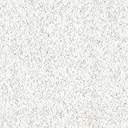 Beleidsmedewerker gemeenteBeveiligerSchoonmakerStel dat jij een beroep uit deze lijst moest kiezen, wat is dan jouw top 3? Beantwoord de vragen.Wat is je naam?Wat is je beroep?Hoe heb je gewerkt de afgelopen weken? (Niet gewerkt / vanuit huis / op het bedrijf / anders……..)Wat vind je ervan om zo te werken? Wat is positief, wat is negatief?12345BeroepWaarom denk je dat dit beroep cruciaal is? Waarom past dit beroep bij jou?